Priprema za  nastavu koja uključuje razvoj ključnih kompetencijaŠkola: JUOŠ “Radoje Čizmović“, JUOŠ “Milija Nikčević“, JUOŠ “Ratko Žarić“, JUOŠ “Braća Labudović“, JUOŠ “Dušan Bojović“, JUOŠ “Mileva Lajović – Lalatović“,  NikšićIme/na i prezime/na nastavnika: Milica Jelić, Marija Nikčević, Branka Blečić, Olivera Ćeranić, Milena Pedović, Milica Miljević, Marija Kavaja, Dragana MirkovićPriloziCSBH jezik i književnost (1. i 2. čas)       JESENKO (Jadranka Čunčić-Bandov)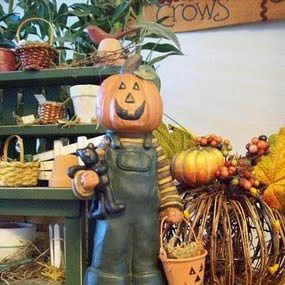 
DJEVOJČICA: Hej, Jesenko! Baš si šik. Od čega je taj tvoj lik?

JESENKO: Moja glava, tikva prava. Kukuruzna mi je kosa, a krompirić mjesto nosa.

DJEVOJČICA: Od čega je kaput tvoj? Zgodan mu je kroj.

JESENKO: Satkala mi jesen žuta, baš od lišća tri kaputa.

DJEVOJČICA: Reci još za kraj. Od čega ti je šešir taj?

JESENKO: Od kukuruzovine. A sada odoh, čekaju me jesenske pustolovine.Pitanja za učenike:Ko razgovara u ovom igrokazu? Od čega je napravljena Jesenkova glava?Od čega mu je kosa, a od čega nos?Ko je Jesenku satkao kaput?Zašto je Jesenko žurio, gdje je pošao?(Objasniti nepoznate riječi: satkano – ispleteno, skrojeno...)Uvježbati sa djecom igrokaz „Jesenko” (rad u paru)Omogućiti djeci da sami biraju svog para ili metodom slučajnog izbora. Raditi na improvizaciji, mijenjanju uloga, tako što  se djevojčicama dodijeli glavna uloga, pa će biti „Jesenka”(razgovara sa dječakom). Na taj način podstičemo njihovo razmišljanje, razvoj jezika i govora i ravnopravnost u datim situacijama.Slagalica (3.čas)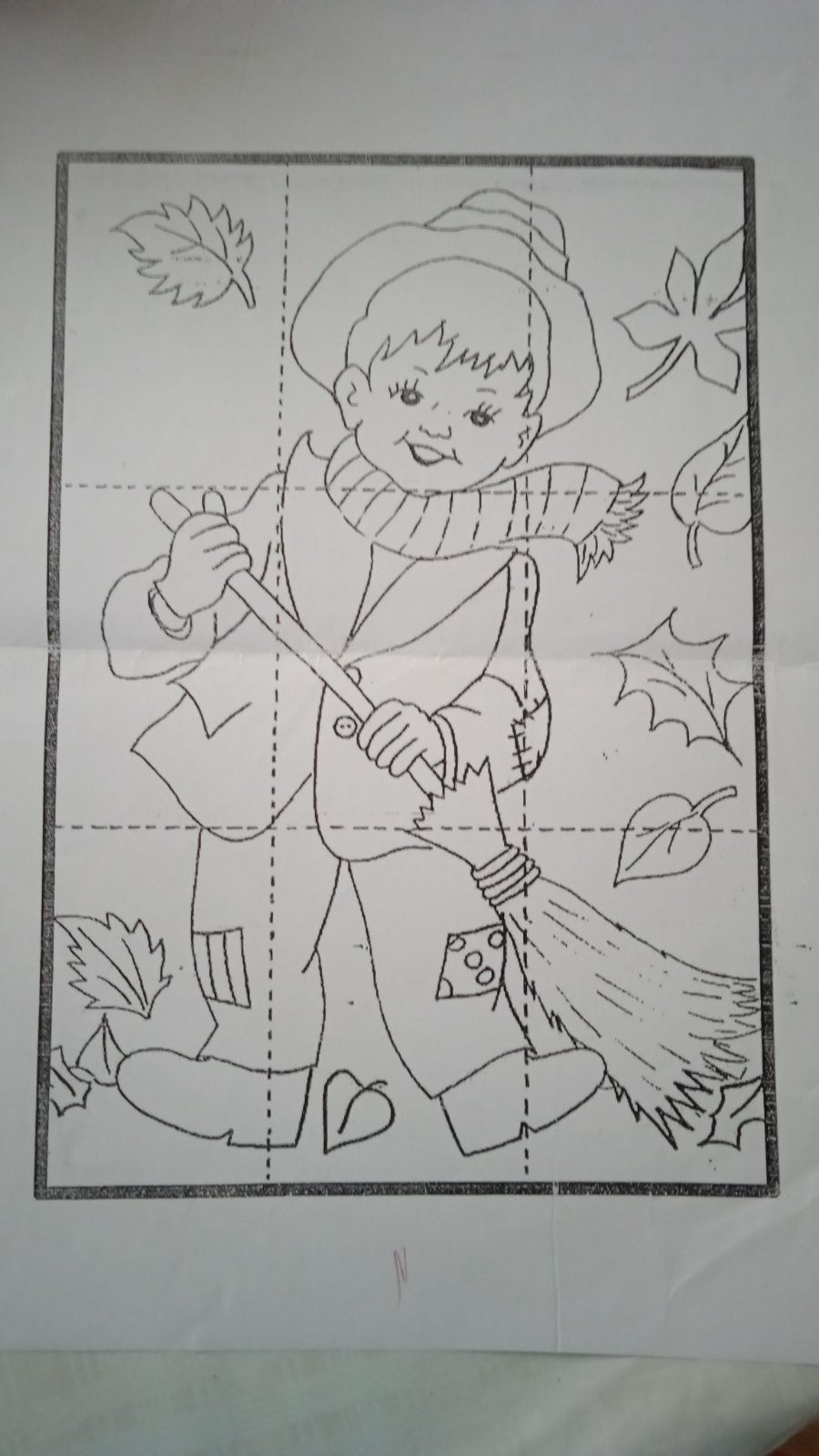 Podijeliti djecu u 4 grupe. Svaka grupa ima istu, izrezanu slagalicu, svako dobije po 1 dio koji će prvo obojiti a zatim, skupa, sastaviti. Ovaj način rada je mnogo interesantniji i zabavniji, jer djeca bojaju na različite načine. Prilikom spajanja, sigurno, neće biti isto, tako da ćemo kod njih probuditi emocije i smijeh. Nakon posloženih slagalica, komentarišu, iznose svoje mišljenje. Izlažemo slagalice na vidno mjesto predviđeno za učeničke radove. Zajednički prolazimo u Digitalnom udžbeniku, modul 3 – cjelina Jesen.https://me.izzi.digital/DOS/26987/40198.htmlPjesma „Jesen” (4. čas)Čigra slova i glasova, modul – Ogrlica od glasova, cjelina - Sve ima svoje ime (po Dušanu Radoviću)https://me.izzi.digital/DOS/26012/26055.htmlhttps://me.izzi.digital/DOS/26012/26055.html#block-894565Učenici prate u svojim udžbenicima dok nastavnica prikazuje, rješavaju zadatke.Nabrajaju jesenje plodove, imena životinja, rastavljaju na glasove.Све има своје име (по Душану Радовићу)Жица,
птица
и лисица.Баба,
жаба
и тараба.Шанац,
ланац
и катанац.Жито,
сито
и корито...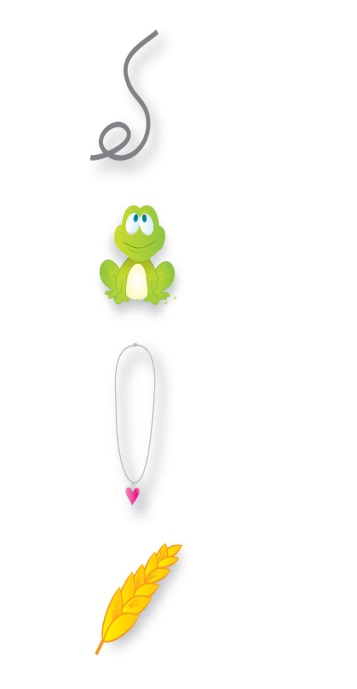 Matematika (2 časa)U svijetu matematike 1, modul – Snalaženje u okolini, cjelina – Veći-manji ,viši-niži, deblji-tanji, ispred-iza. Učenici će imenovati, razlikovati i razvrstavati bića i predmete. Određivati položaj predmeta i bića u odnosu na sebe,uočavati odnose među istim.https://me.izzi.digital/DOS/25843/25849.html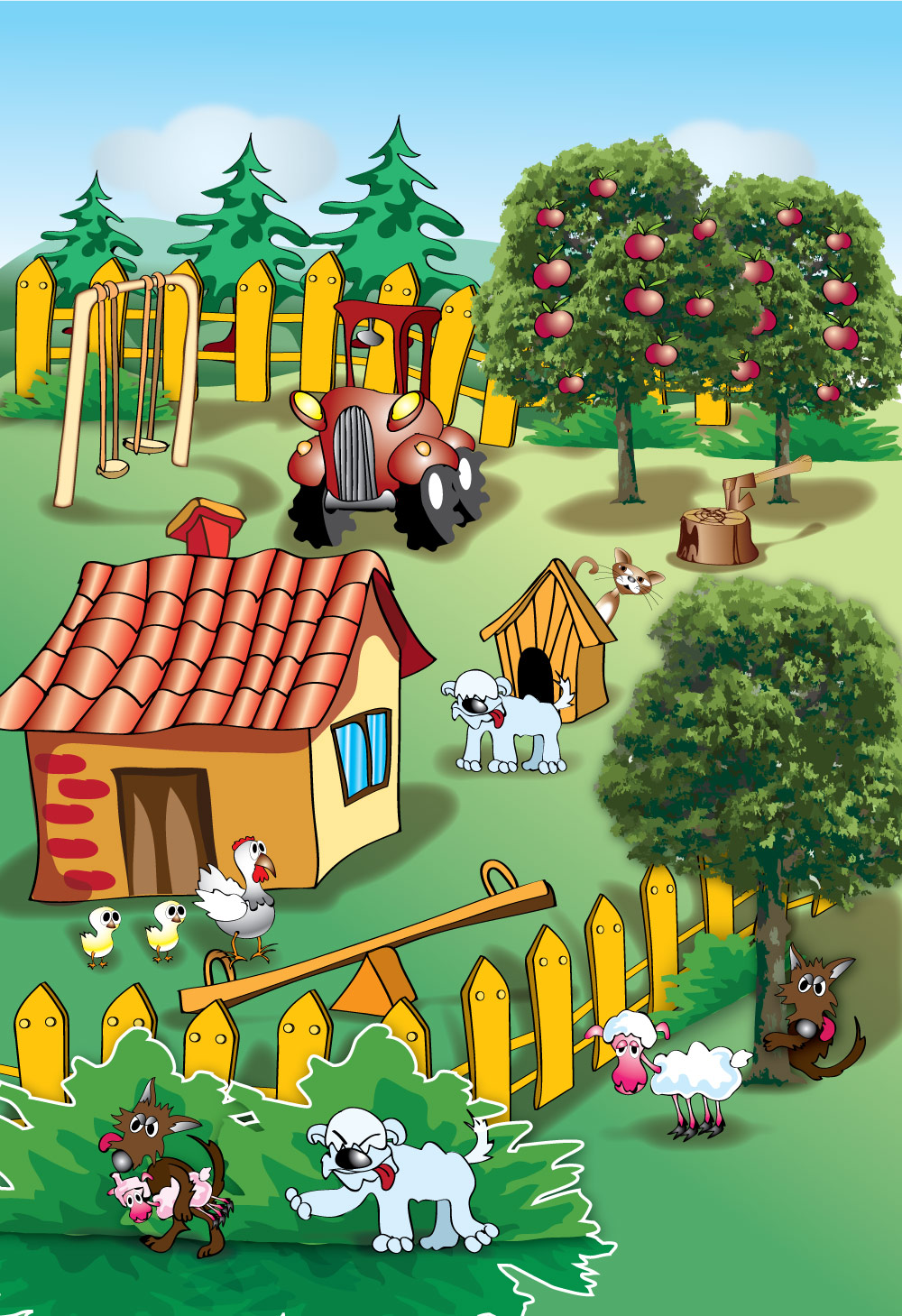 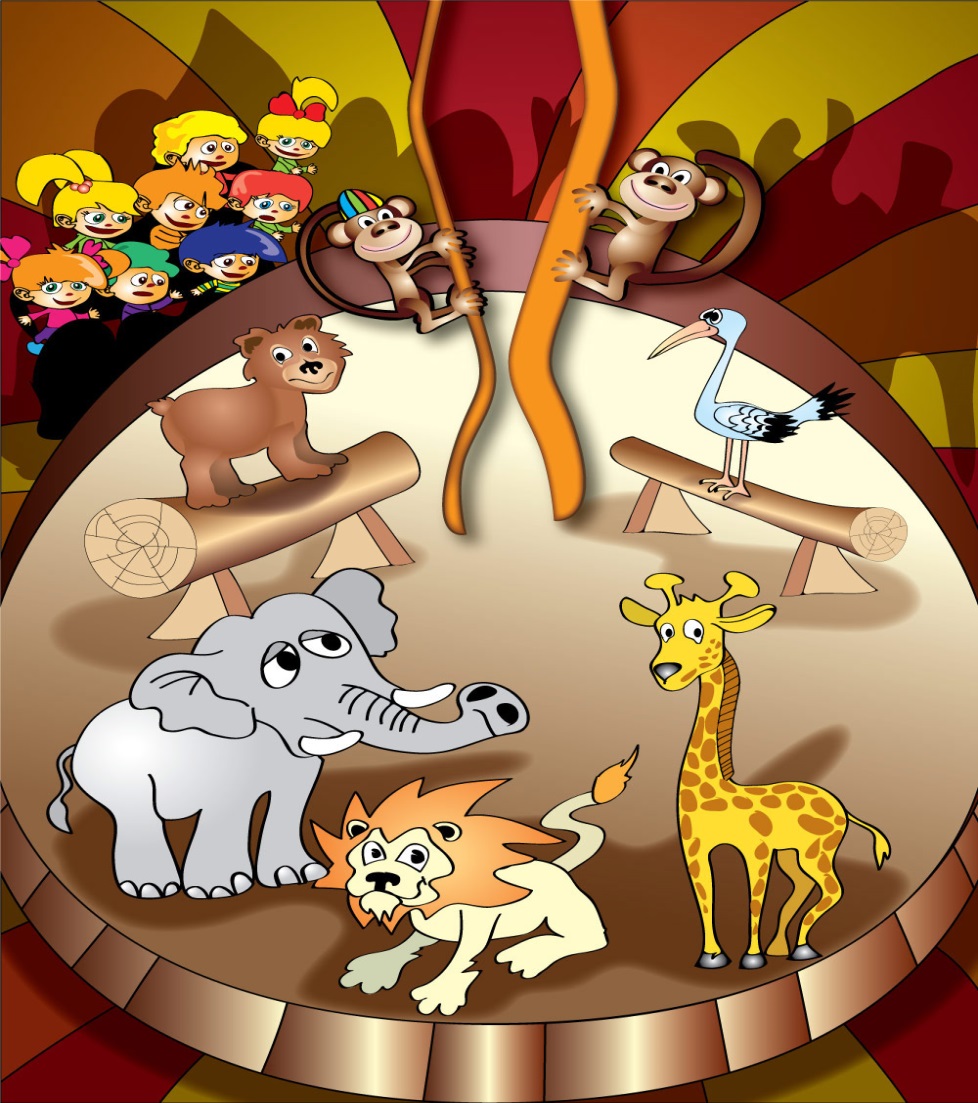 Igrica „Čulo dodira“ (Na osnovu opipavanja, zatvorenih očiju, treba da pogode koje je voće ili povrće).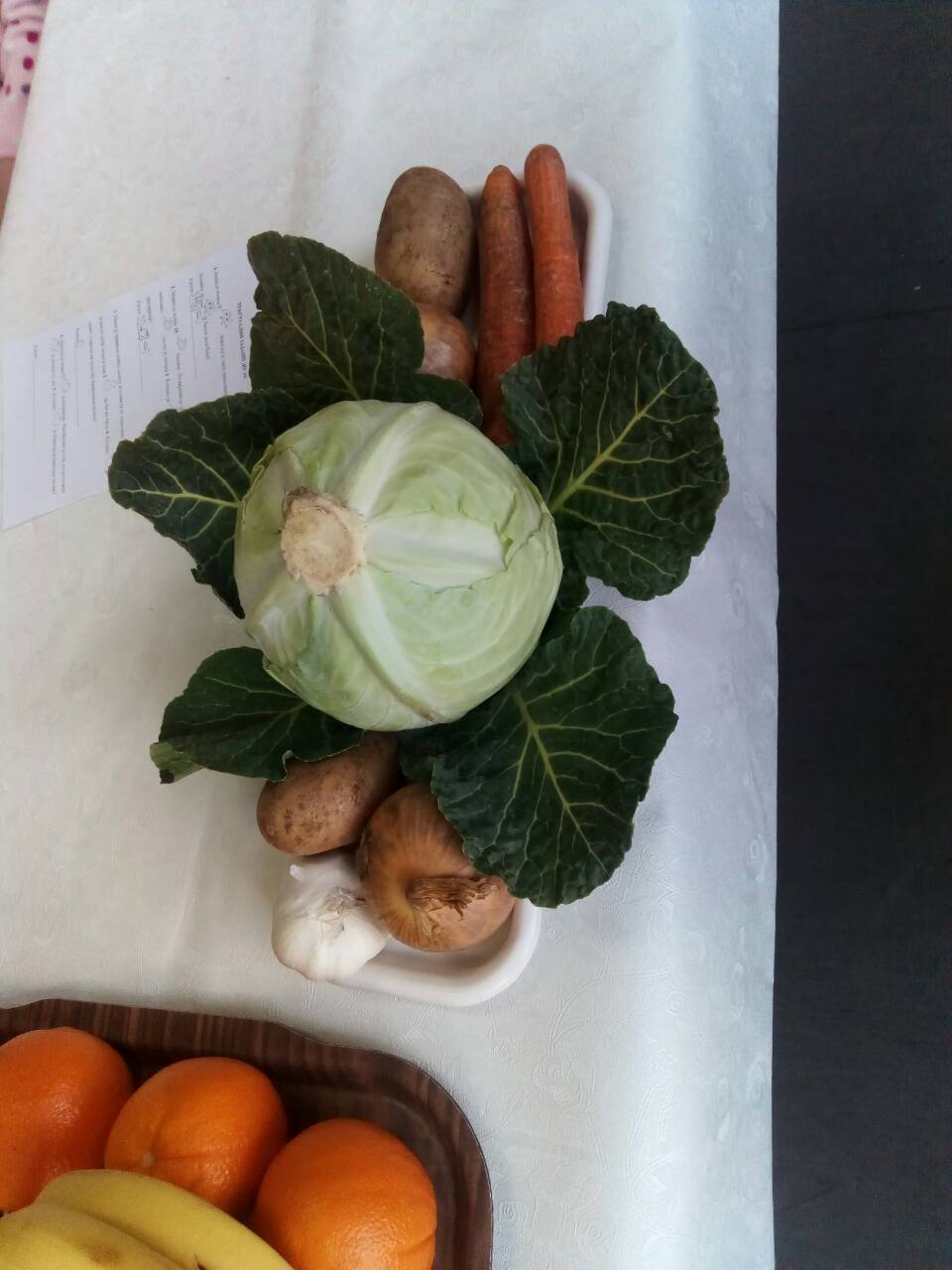 Priroda i društvo (2 časa) Gledaju video zapis iz Digitalnog udžbenika, modul-Jesen, cjelina – Jesen. Treba da ispričaju šta su uočili.https://me.izzi.digital/DOS/26987/40198.html#block-830005Panorama – Okretanjem pogleda igramo se sa fotografijom, opisuju sve šta su uočili.https://me.izzi.digital/DOS/26987/40198.html#block-878421Napomena: Ukoliko dozvole vremenske prilike i trenutna situacija u zemlji zbog Covid19, izaći sa djecom u prirodu i sakupiti materijale koje bi koristili tokom planiranih aktivnosti.Likovna kultura (1 čas, kao radionica)Na času likovne kulture, organizovana je radionica, Jesenji plodovi – zdrava hrana. U saradnji sa učenicima starijih razreda, roditeljima i nastavnicima. Pravili smo voćnu salatu, voće i povrće od gline i plastelina, izradili panoe, crteže i napravili izložbu.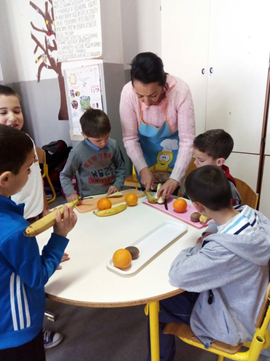 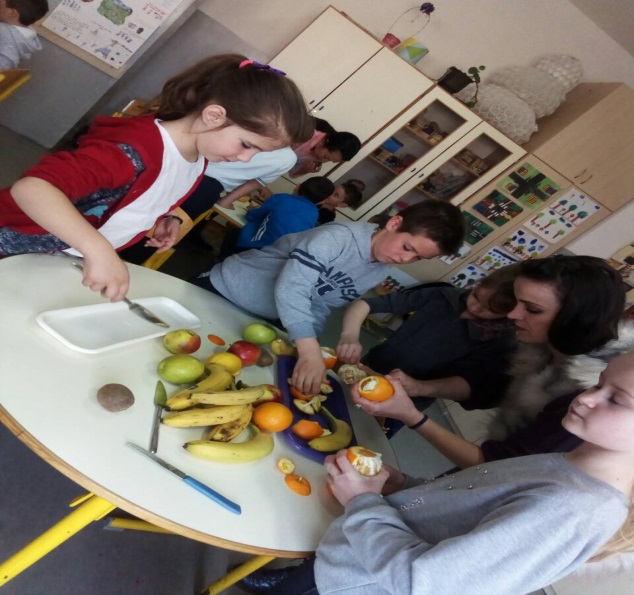 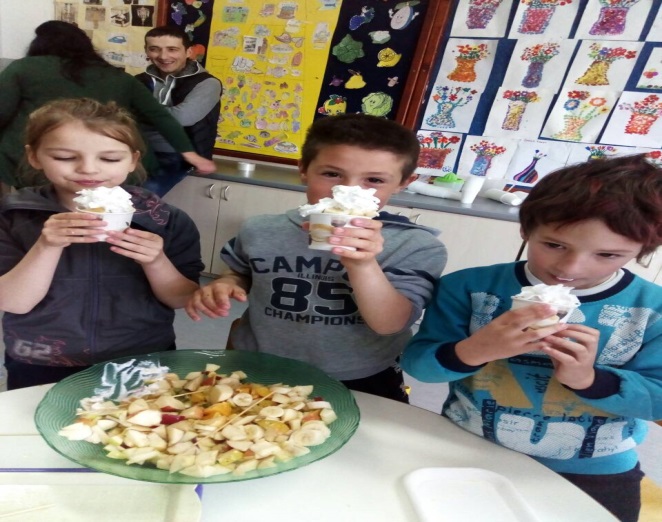 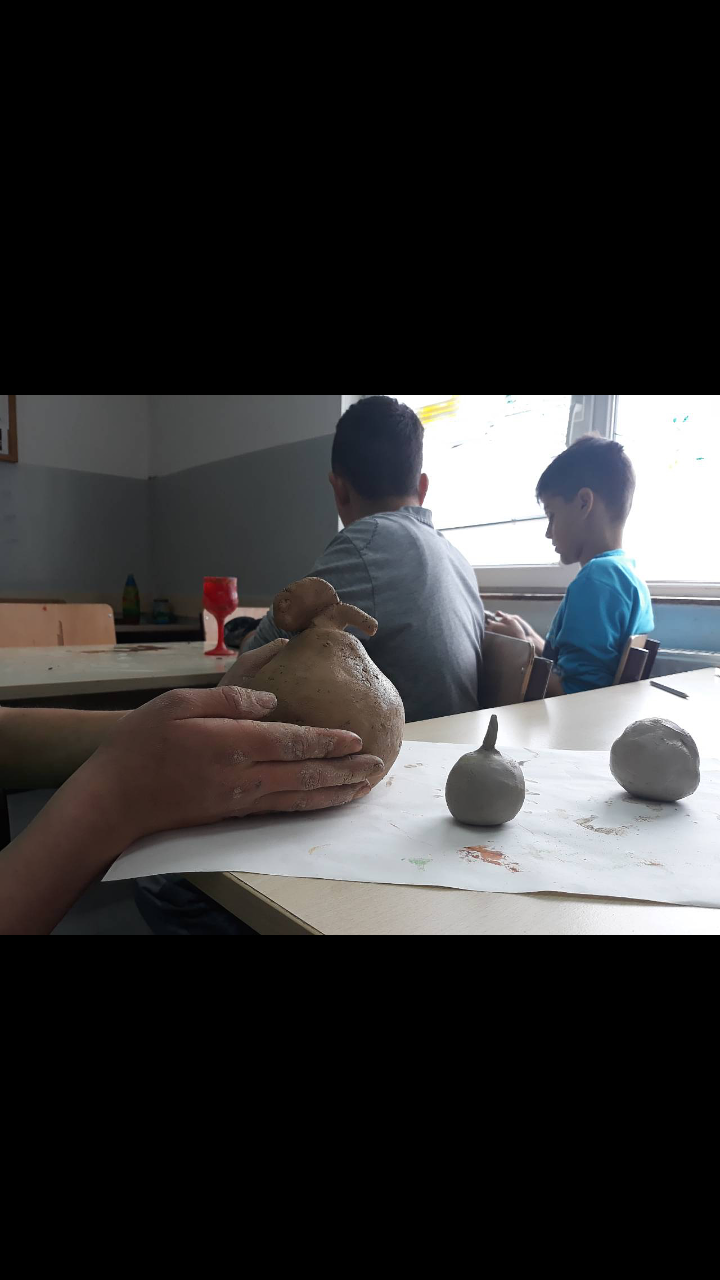 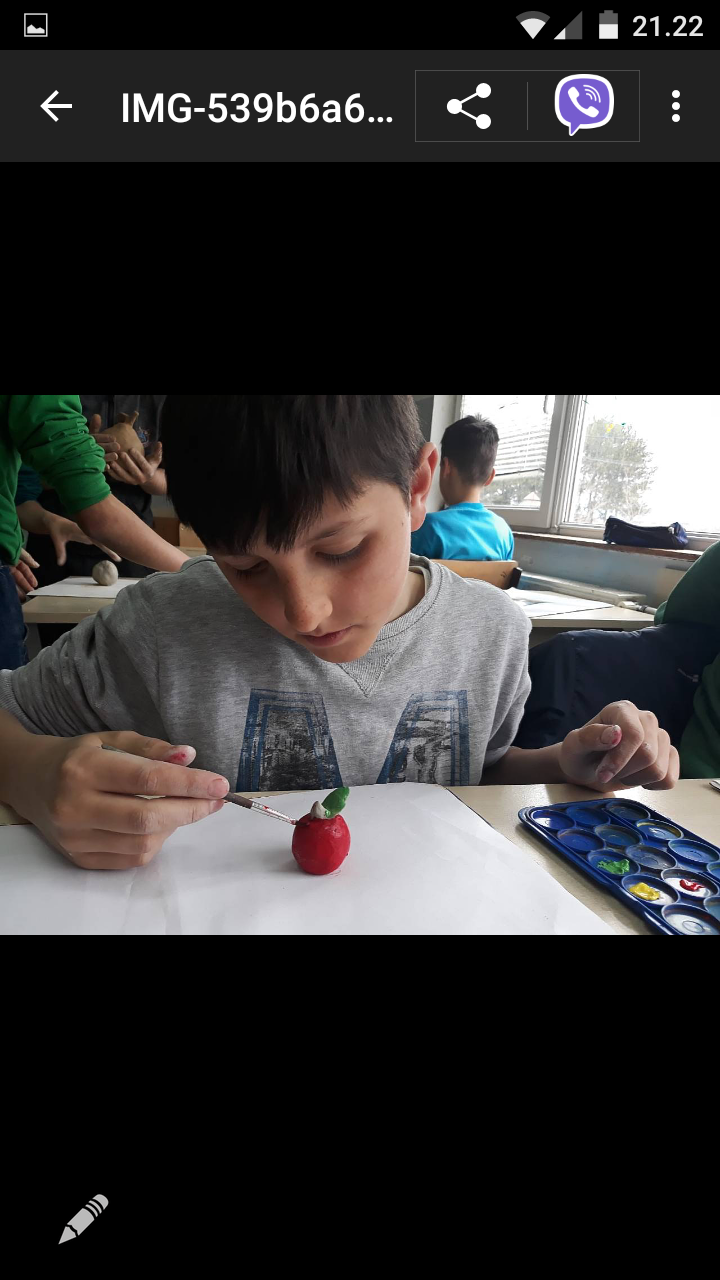 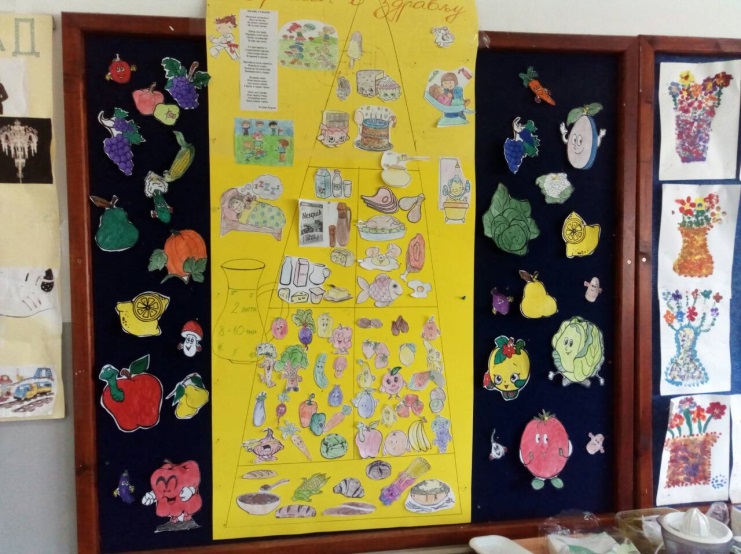 Muzička kultura (1 čas)Čarolija muzike 1, modul – Jesen,  cjelina - Zvuci u prirodi.https://me.izzi.digital/DOS/29129/29165.htmlPrate u svojim udžbenicima dok nastavnica prikazuje u Digitalnom udženiku.Opisuju promjene u prirodi kroz prikazanu panoramu, slušaju zvučne zapise, aktivno učestvuju, komentarišu.Slušanje muzike: Kamij Sen – Sans: Karneval životinjaTreba da prepoznaju koji instrument  opisuje određenu životinju i objasne na osnovu čega su to zaključili.Učenici slušaju zvučni zapis nove pjesme, uče i pjevaju pjesmu, smišljaju različite pokrete i rješavaju zadatke.https://me.izzi.digital/DOS/29129/29170.htmlPjesma „Stiže jesen“Pjesma „Kruška, jabuka, šljiva“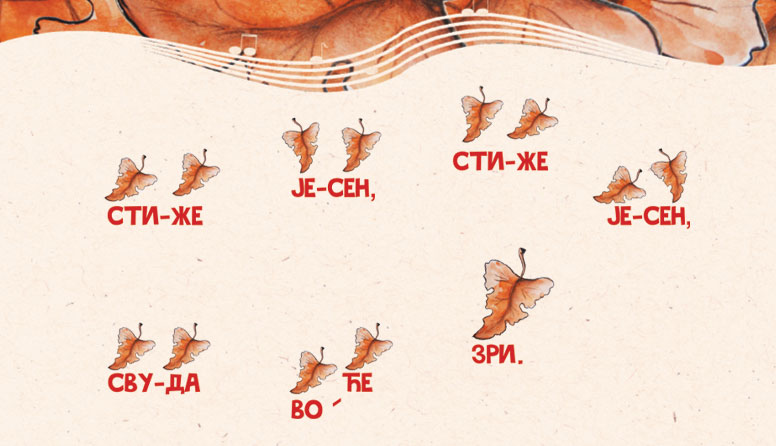 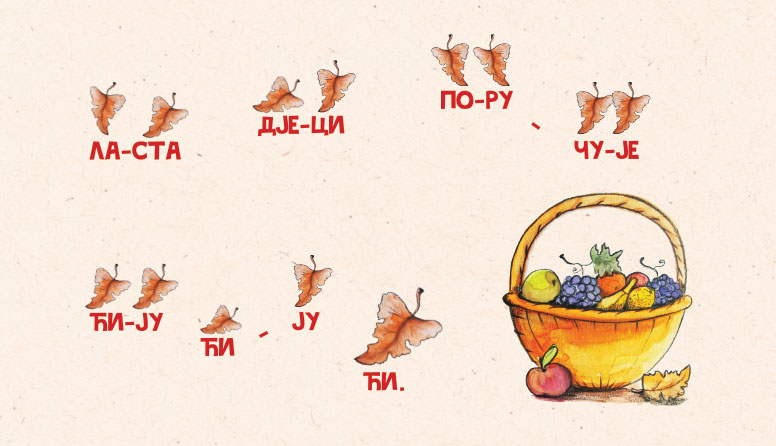  https://me.izzi.digital/DOS/29129/29170.html#block-6163491. Predmet/predmeti, integrisana nastava, Vannastavna/vanškolska aktivnost:INTEGRISANA NEDJELJAPriroda i društvo, CSBH jezik i književnost, Matematika, Likovna kultura, Muzička kultura2. Tema (za projekt/ integrisanu nastavu/ aktivnost) / Obrazovno/ vaspitni ishod (za predmet):Jesen i jesenji plodoviOVINa kraju učenja učenik će moći da prepozna promjene u prirodi iz neposredne okoline, usvaja znanja kroz određene aktivnosti i rješavanjem problema3. Ishodi učenja(iz službenog programa za određeni predmet)Priroda i društvoObjašnjavaju promjene na biljkama i životinjama u skladu sa godišnjim dobom (domaće i divlje životinje, promjene u prirodi), povezuje vrijeme i odgovarajuću aktivnost živih bića3. Ishodi učenja(iz službenog programa za određeni predmet)Matematikarazvija sposobnost prepoznavanja na osnovu čula dodira3. Ishodi učenja(iz službenog programa za određeni predmet)CSBH jezik i književnostkoristi nove izraze, imenuje bića(biljke i životinje) i predmete na slicigradi riječi suprotnog značenjapravilno upotrebljava izraze za međusobne odnose posmatranih bića(manje, veće, gore – dolje, blizu – daleko, ispod, iznad, između, na, u)3. Ishodi učenja(iz službenog programa za određeni predmet)Likovna kulturaTokom učenja učenici će moći da :Kreiraju rad koristeći prave, krive, tanke, debele, duge, kratke, vodoravne, uspravne i kose linijeImenuju pojmove, čula i osjećanja(dodir, miris,ukus, vid, blizina, daljina..)3. Ishodi učenja(iz službenog programa za određeni predmet) Muzička kulturaKoristi crteže i pokret narativno pokazuje – opisuje lična razmišljanja, slike i osjećanjaObogaćivanje rječnika u skladu sa temom kroz multimedijalni sadržaj 4. Ključne kompetencije (aktivnosti učenika i oznaka ishoda učenja KK čijem se postizanju doprinosi kod učenika)1. Kompetencija pismenosti – pri čitanju i slušanju, pri izvođenju skečaUčestvuje aktivno u interpersonalnoj komunikaciji usmeno i pisano koristeći odgovarajući vokabular (1.1.3.)  i ( 1.1.5.)Upoređuje pojmove i podatke iz različitih izvora (1.1.6.)Učestvuje u konstruktivnom u dijalogu  saopštavajući , vodi računa da ne povrijedi emocije drugih (1.1.10.) i (1.1.11.) 3. Matematička i kompetencija i kompetencija u nauci, tehnologiji i inženjerstvu – pri prepoznavanju jesenjih plodova i pri navođenju njihovih karakteristikaOpisuju prirodu (1.3.2)Koristi samostalno jednostavne oglede  (1.3.8.)Opisuje  pojave u prirodi, uči na greškama  (1.3.10.) i (1.3.11.) 4. Digitalna kompetencijaIstražuje i koristi digitalne izvore i pronalazi relevantne informacije (1.4.3.) i (1.4.7.)5. Lična, socijalna i  kompetencija učiti kako učiti Primjenjujući pravila ponašanja,rješavajući jednostavne probleme u učenju, uz podršku(1.5.1.) i (1.5.6.)Adaptira se na samostalno učenje, učenje sa drugima i učenje uz podršku (1.5.8.)Komunicira s drugima, iskazuje radoznalost i znatiželju za učenjem (1.5.12.) i (1.5.18.) 6. Građanska  kompetencijaPrepoznaje vrijednosti društvenih grupa iz svog okruženja (npr. porodica, razred, škola, dječji savez, ekolozi, gorani, izviđači i sl.) i učestvuje u radu istih (1.6.4.) i (1.6.11.)Ističe važnost odgovornog odnosa prema životnoj sredini (1.6.16.)7.  Preduzetnička kompetencijaPri komuniciranju sa drugima prepoznaje uticaj svojih izvora i ponašanja na zajednici (1.7.5.) i (1.7.9.)Pokazuje posvjećenost, upornost, te inicijativu za rješavanje probleme koji utiču na zajednicu (1.7.11.)Pri saradnji sa drugima iskazuje empatiju i inacijativu (1.7.12.)8. Kompetencija kulturološke svijesti i izražavanjaIzražava svoje ideje i osjećanja u stvaralačkom procesu kroz slikanje, crtanje, muziku i druge umjetničke i kulturne oblike, uključuje se u aktivnosti (1.8.4.) i (1.8.5.)5. Ciljna grupaUčenici I razreda6. Broj časova i vremenski period realizacije5 radnih dana u sedmici, do kraja novembra7. Scenario - strategije učenja i njihov slijed, iskazan, kroz  aktivnosti učenikaCSBH jezik i  književnost: (4 časa)Učenici izvode igrokaz  „Jesenko“ (rad u paru)Spajaju slagalicu u grupamaUče pjesmu  - Sve ima svoje ime, rastavljaju na glasove7. Scenario - strategije učenja i njihov slijed, iskazan, kroz  aktivnosti učenikaMatematika: (2 časa)Učenici donose jesenje plodove iz kuće i prirodeUčenici učestvuju u igrici (Čulo dodira) i prepoznaju jesenje plodove na osnovu dodira plodova  i njihovih oblika uz navođenje karakteristika 7. Scenario - strategije učenja i njihov slijed, iskazan, kroz  aktivnosti učenikaPriroda i društvo: (2 časa)Sakupljanje prirodnih materijala / uočavanje promjena u prirodi prilikom (virtuelnog) obilaska šume 7. Scenario - strategije učenja i njihov slijed, iskazan, kroz  aktivnosti učenikaLikovna kultura: (1 čas)Otiskivanje kore drveta u plastelin,pravljenje jesenjih plodova od gline i plastelina, bojanje, presovanje lišća i pravljenje figura životinja i biljaka, izrada crteža i panoa, izložba radova7. Scenario - strategije učenja i njihov slijed, iskazan, kroz  aktivnosti učenikaMuzička kultura : (1 čas)Zvuci u prirodi (CD),izvođenje pjesme uz pokrete7. Scenario - strategije učenja i njihov slijed, iskazan, kroz  aktivnosti učenika8. Nastavni materijali za podučavanje i učenjePPT prezentacija sa sajta,Usmena uputstva za igrokaz „Jesenko“SlagalicaUdzbenik „Okolina i ja“Digitalni udzbenici(Link)Evaluacionii listić za učenike9. Potrebna materijalna sredstva (uključujući troškovnik, ako je potrebno obezbjediti finansijska sredstva)Plastelin, bojice, hamer, prirodni materijal, ljepilo, makaze.... Računar  Internet (Digit.udzbenici)Jesenji plodovi10. Očekivani rezultati(mjerljivi i dokazljivi, koji proističu iz definiranih aktivnosti)Uspješno istraženi različiti izvori znanja te grupno izrađeni i predstavljeni  radovi Karakteristike i klasifikacija jesenjih plodovaPrikupljeni materijali iz prirode za izradu panoa , crteža i ogledaIzrađeni radovi o jeseni i organizirana izložba11. Opis sistema vrednovanja Evaluacija integrisane nedelje učenja na temu – Jesen i jesenji plodovi-Vrjednovanje stečenih znanja kroz prethodne aktivnosti i zalaganje učenika  70% - zadovoljavajuće80% - uspješno90% i više – izvrsno12. Evaluacijasprovodi se nakon implementacije pripremljene pripreme u odnosu na zadani opis sistema vrednovanja (uz dokaze, samoevaluacijski obrazac, analizu evaluacijskih listića za učenike)  